АнонсМАУК«СДК«Гротеск»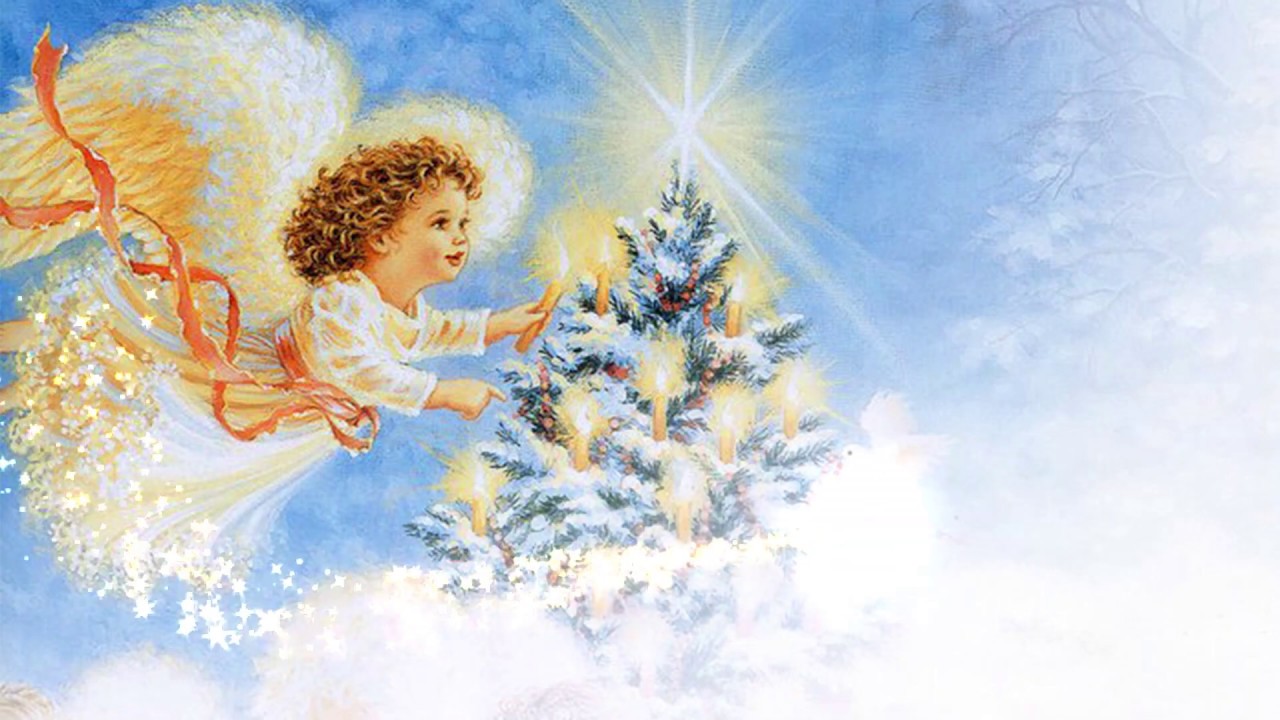 с. п. Верхнеказымскийнаноябрь 2020 г.№ДатаНаименованиемероприятияМестопроведенияОтветственный1.Культурно - досуговые мероприятия для детей до 14 лет1.Культурно - досуговые мероприятия для детей до 14 лет1.Культурно - досуговые мероприятия для детей до 14 лет1.Культурно - досуговые мероприятия для детей до 14 лет1.Культурно - досуговые мероприятия для детей до 14 лет1.05.01.2116.00ч.КинопоказКонцертный залМаслова Л.В.2.08.01.2115.00ч.КинопоказКонцертный залГаланов Ю.Ю.3.12.01.2115.00ч.Познавательная программа «Познавашка от БЖДшкина»https://www.instagram.com/grotesk_dom_kulturi/https://vk.com/sdkgroteskhttps://www.youtube.com/channel/UCWOqqZkqD0vc-ICXkMJquVgХрамкова А.А.4.12.01.2116.00ч.КинопоказКонцертный залСех Е.В.5.15.01.2115.00ч.КинопоказКонцертный залСех Е.В.6.19.01.2116.00ч.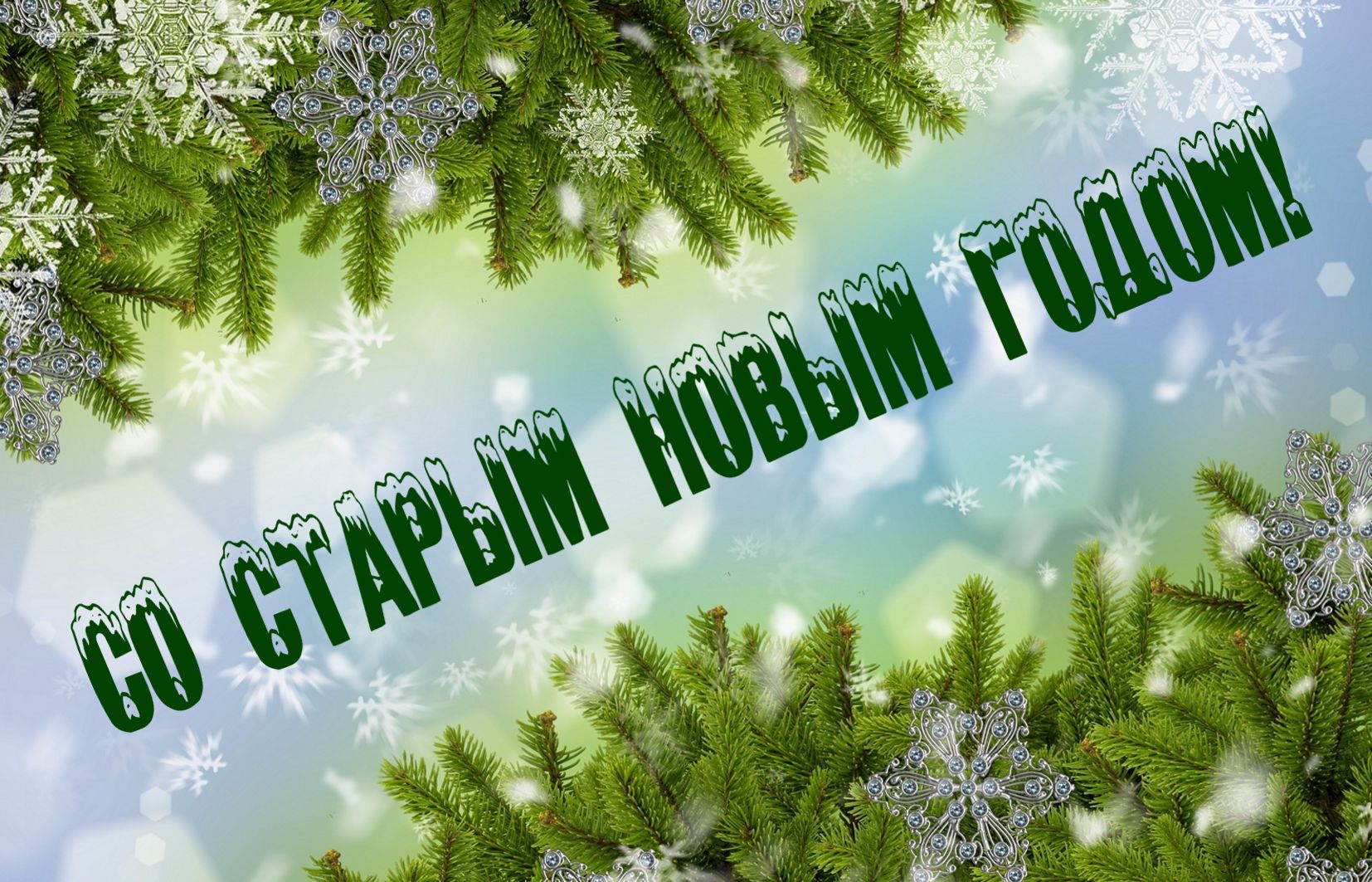 КинопоказКонцертный залСех Е.В.7.22.01.21 15.00ч.КинопоказКонцертный залСех Е.В.8.29.01.21 15.00ч.КинопоказКонцертный залСех Е.В.2.Культурно - досуговые мероприятия для молодежи от 15 -35 лет2.Культурно - досуговые мероприятия для молодежи от 15 -35 лет2.Культурно - досуговые мероприятия для молодежи от 15 -35 лет2.Культурно - досуговые мероприятия для молодежи от 15 -35 лет2.Культурно - досуговые мероприятия для молодежи от 15 -35 лет9.04.01.21-10.01.21I открытый турнир по киберспорту «Belcybercup»https://www.youtube.com/channel/UCWOqqZkqD0vc-ICXkMJquVgСех Е.В.10.15.01.2117.00ч.КинопоказКонцертный залСех Е.В.3.Культурно – досуговые мероприятия для населения старше  35 лет3.Культурно – досуговые мероприятия для населения старше  35 лет3.Культурно – досуговые мероприятия для населения старше  35 лет3.Культурно – досуговые мероприятия для населения старше  35 лет3.Культурно – досуговые мероприятия для населения старше  35 лет11.08.01.2117.00ч.КинопоказКонцертный залХрамкова А.А.12.13.01.2116.00ч.Развлекательная программа «Новый Старый Новый год»https://www.instagram.com/grotesk_dom_kulturi/https://vk.com/sdkgroteskhttps://www.youtube.com/channel/UCWOqqZkqD0vc-ICXkMJquVgХрамкова А.А.13.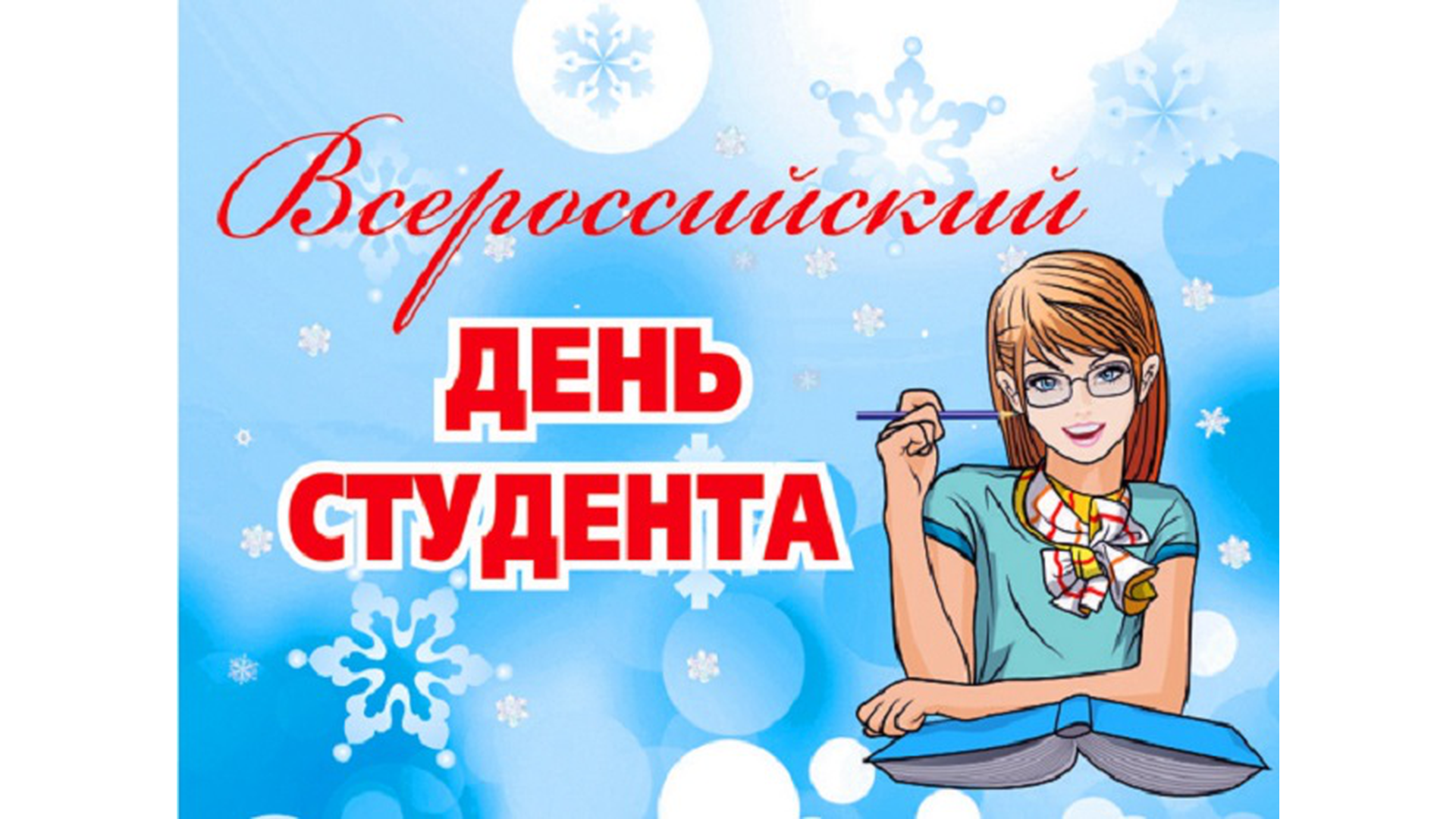 22.01.21 17.00ч.КинопоказКонцертный залСех Е.В.14.29.01.21 17.00ч.КинопоказКонцертный залСех Е.В.4.Мероприятия для разновозрастной категории4.Мероприятия для разновозрастной категории4.Мероприятия для разновозрастной категории4.Мероприятия для разновозрастной категории4.Мероприятия для разновозрастной категории15.07.01.2116.00ч.Развлекательная программа «Рождественские секретики»https://www.instagram.com/grotesk_dom_kulturi/https://vk.com/sdkgroteskhttps://www.youtube.com/channel/UCWOqqZkqD0vc-ICXkMJquVgКладова А.Н.16.26.01.2115.00ч.Развлекательная программа «Такие дела», посвященная Дню студентаhttps://www.instagram.com/grotesk_dom_kulturi/https://vk.com/sdkgroteskhttps://www.youtube.com/channel/UCWOqqZkqD0vc-ICXkMJquVgСех Е.В.17.26.01.2116.00ч.КинопоказКонцертный залСех Е.В.